ПРОГРАММА обучения работников безопасным методам и приемам выполнения ремонтных работг. Самара2022 г1. Пояснительная записка1.1. Программа обучения работников безопасным методам и приемам выполнения ремонтных работ(далее – Программа) разработана в целях реализации требований Трудового кодекса Российской Федерации, Постановления Правительства РФ от 24.12.2021 № 2464 «О порядке обучения по охране труда и проверки знания требований охраны труда», Приказа Федеральной службы по экологическому, технологическому и атомному надзору от 15.12.2020 № 528 «Об утверждении федеральных норм и правил в области промышленной безопасности «Правила безопасного ведения газоопасных, огневых и ремонтных работ».1.2. Целью обучения по Программе является приобретение слушателями необходимых знаний для их применения в практической деятельности при выполнении огневых работ.1.3. В результате прохождения обучения по Программе слушатели приобретают знания отребованиях безопасности при организации производстваремонтных работ, требованиях безопасности при выполнении ремонтных работ.1.4. Организация, оказывающая услуги по обучению работодателей и работников вопросам охраны труда, имеет лицензию на осуществление образовательной деятельности и аккредитована Минтрудом России на оказание услуг обучения работодателей и работников вопросам охраны труда.1.5. По окончании обучения проводится проверка знания в форме теоретического экзамена, и слушателям, усвоившим требования по безопасности выполнения ремонтных работ,  успешнопрошедшим проверку знания требований охраны труда выдается протокол проверки знания требований охраны труда.2. Базовые требования к содержаниюПрограммы2.1. Настоящая Программа отвечает следующимтребованиям:содержит требования в отношении безопасных методов и приемов выполнения работ;не противоречит нормативным правовым актам, содержащих государственные нормативные требования охраны труда.2.2. Программа разработана на основе требований, предъявляемых к организации и порядку безопасного ведения ремонтных работ согласно Приказу Федеральной службы по экологическому, технологическому и атомному надзору от 15.12.2020 № 528.2.3. В Программе реализован механизм варьирования между теоретической подготовкой и решением практическим задач.2.4. Программа содержит практические занятия по формированию умений и навыков безопасного выполнения работ в объеме 25 процентов от общего количества учебных часов.2.5. Содержание Программы определено учебным планом (Приложение № 1) и рабочими программами учебных модулей (Приложение №2).2.6. Условия реализации программы и оценка качества освоения программы представлены в приложениях № 3 и 4 соответственно.Приложение №1УЧЕБНЫЙ ПЛАН программы обучения работников безопасным методам и приемам выполнения ремонтных работЦель:приобретение слушателями необходимых знаний для их применения в практической деятельности при выполненииремонтных работ.Категория слушателей: работники, непосредственно выполняющие земляные работы и лица, ответственные за организацию, выполнение и контроль ремонтных работ.Срок обучения: 16 часов.Форма обучения: теоретическое и практическое обучение с использованием дистанционных образовательных технологий, без отрыва от производства.Требования к слушателям:лица, достигшие возраста восемнадцати лет, имеющие квалификацию или профессиональное образование, соответствующие характеру выполняемых работ.Требования к лицам, проводящим обучение (преподавателям): высшее образование, стаж работы в организации, оказывающей услуги обучения по охране труда, не менее одного года или опыт практической работы в области охраны труда не менее 5 лет в течение 10 лет, а также прошедших проверку знания с периодичностью 1 раз в 3 годаПриложение № 2РАБОЧИЕ ПРОГРАММЫ УЧЕБНЫХ МОДУЛЕЙпрограммы обучения работников безопасным методам и приемам выполнения ремонтных работОбщие требования безопасности при проведении ремонтных работВиды ремонтных работМероприятия по обеспечению безопасного проведения ремонтных работТермины и определения.2.1. Понятия ремонтных работ2.2. Категории лиц, выполняющие ремонтные работыТребования безопасности при организации проведения ремонтных работ.Классификация и этапы ремонтных работ3.2. Подготовка к проведению ремонтных работ4. Порядок оформления «наряд-допуска на проведение ремонтных работ»4.1. Оформление наряд-допуска на производство ремонтный работ4.2. Порядок учета наряд-допуска5. Подготовительные работы к проведению ремонтных работ5.1. Порядок действия ответственного лица за обеспечение безопасного проведенияподготовительных работ5.2. Подготовка места проведения ремонтных работ 5.3. Подготовка персонала к проведению ремонтные работ6. Обеспечение безопасности при проведении ремонтных работ6.1. Обязанности ответственного за проведение ремонтных работ6.2. Допуск к проведению ремонтных работ7. Порядок оформления «разрешения на проведение земляных работ».7.1. Порядок оформления «разрешения на проведение земляных работ»8. Обеспечение безопасности при проведении земляных работ.8.1. Требования безопасности при выполнения земляных работ9. Порядок приемки объекта из ремонта, пуск его в эксплуатацию.9.1. Испытания объекта после проведения ремонтных работ9.2. Допуск к эксплуатации после ремонтных работ10. Ответственность.10.1 Дисциплинарная ответственность за нарушение требований по безопасному ведению огневых работ11.	Практическое обучение11.1. Ситуационное задание по работе со слесарным ручным инструментом.11.1.1. Осмотр производственного помещения, предназначенного для ремонта машин и оборудования,в виртуальной производственной среде.11.1.2.Обеспечение безопасности производства ремонтных работ.11.1.3. Выбор инструментов, соответствующих технических требованиям, для выполнения ремонтных работ.11.1.4. Выбор средств индивидуальной защиты, необходимых при выполнении ремонтных работ.Приложение № 3УСЛОВИЯ РЕАЛИЗАЦИИ ПРОГРАММЫНормативные правовые документы, используемые при изучении программы обучения работников безопасным методам и приемам выполнения ремонтных работПриложение № 4ОЦЕНКА КАЧЕСТВА ОСВОЕНИЯ ПРОГРАММЫ1. Цель проверки знанияЦель проверки знания требований охраны труда – проверка готовности работника к выполнению работ в соответствии с требованиями безопасности.К прохождению проверки знания допускаются слушатели, освоившие Программу в полном объеме.Форма проверки знанияИтоговая проверка знанияИтоговая проверка знания требований охраны труда проводится в форме тестирования. Число тестовых заданий для итогового тестирования составляет 10 вопросов. Для прохождения тестового задания отводится 20 минут. По итогу тестирования может быть результат - «удовлетворительно» или «не удовлетворительно». Число допустимых ошибок (порог «не удовлетворительно») устанавливается не более 15% в течение установленного времени. Если тестируемый не уложился (не дал правильные ответы на 85% тестовых вопросов, в установленное время), результат тестирования «не удовлетворительно». Тестовые задания состоят из выбора одного правильного ответа из нескольких предложенных. Число предложенных вариантов ответа в одном тестовом задании не менее 2 и не более 6. При генерации теста осуществляется рандомизация вопросов, ответов и их последовательностей. На прохождение теста отводится три попытки.Результаты проверки знанияРезультаты тестового задания контролируется системой тестирования. Результаты тестирования рассматриваются комиссией по проверке знаний требований охраны труда в составе 3 человек путем объективной и независимой оценки качества подготовки слушателей. По результатам рассмотрения комиссия принимает решение об успешном завершении слушателем обучения.4. Оценочные материалы1. Ремонтные работы -комплекс работ по восстановлению исправности или работоспособности объектов и восстановлению ресурсов технических устройств (объектов), а также их составных частей, включая и земляные работы;работы, выполняемые в минимально необходимом объеме в целях восстановления безопасной работоспособности объекта;работы, которые выполняются в местах с загазованной атмосферой или при выполнении этих работ возможно выделение газа и образование среды, способной вызвать отравление или привести к взрыву;работы, выполняемые в соответствии с проектной документацией на объект, нормативными техническими документами организации-изготовителя технических устройств и технической документацией организации, проводящей эти работы.2. Работы, связанные с отказом оборудования или его неудовлетворительным техническим состоянием:относятся к плановым работам;относятся к внеплановым работам;относятся к аварийно-восстановительным ремонтным работам.3. До начала проведения ремонтных работ руководителям структурных подразделений следует:составить план подготовительных работ;оформить заказ на изготовление необходимых узлов и деталей для замены;подать заявку на приобретение необходимого оборудования, арматуры, запасных частей, труб, материалов согласно дефектной ведомости;все из перечисленного.4.Срок хранения «Наряд-допусков»:не менее шести месяцев со дня его окончания;не менее двух месяцев со дня его окончания;не менее четырех месяцев со дня его окончания;не менее двенадцати месяцев со дня его окончания.5. «Наряд-допуск» подлежит переоформлению, а ремонтные работы должны быть приостановленыв случае, если:нарушены меры, обеспечивающие безопасность проведения работ;изменены объем и характер работы, влекущие за собой изменение схем отключения и условия работы;в эксплуатацию введена часть ремонтируемого оборудования или технологического блока, участков трубопроводов или коммуникаций (если указанное не связано с испытанием или опробованием указанного оборудования или участков трубопроводов);произошел несчастный случай с исполнителем ремонтных работ;произведена замена ответственного за проведение ремонтных работ;во всех перечисленных случаях.6. В «Разрешении на проведение земляных работ» указывается:место и характер проводимых работ;время начала и окончания работ;условия безопасного проведения работ;состав бригады и лиц, ответственных за подготовку и проведение земляных работ;все перечисленное.7. При изменении обстановки в зоне проведения земляных работ:работы должны быть немедленно прекращены, а исполнители удалены из опасных мест;работы могут быть продолжены в течение 30 минут;работы могут быть продолжены до их окончания;работы должны быть прекращены, а исполнители должны оставаться на месте работ до выяснения; причин появления опасных производственных факторов, влияющих на безопасное проведение работ.8. «Наряд-допуск» оформляется на определенный объем работ с указанием ремонтируемогообъекта в отведенной ремонтной зоне и действует:в течение всего времени, необходимого для выполнения указанного объема ремонтных работ одним составом ремонтной бригады;в течение одной рабочей смены;в течение всего времени;в течение всего времени, необходимого для выполнения указанного объема ремонтных работ не более чем тремя разными составами ремонтной бригады.9. При проведении земляных работ в ремонтной зоне, а также на территории действующегопроизводства подрядная организация, подразделение, проводящее земляные работы:оформляет «Разрешение на проведение земляных работ» в двух экземплярах;оформляет «Разрешение на проведение земляных работ» в одном экземпляре;оформляет «Наряд-допуск» в двух экземплярах;оформляет «Наряд-допуск» в одном экземпляре.10. При обнаружении не указанных в схеме подземных сооружений и коммуникаций:работы должны быть немедленно прекращены;работы могут быть продолжены.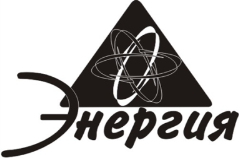 Автономная некоммерческая организация дополнительного профессионального образования «Учебный центр «ЭНЕРГИЯ»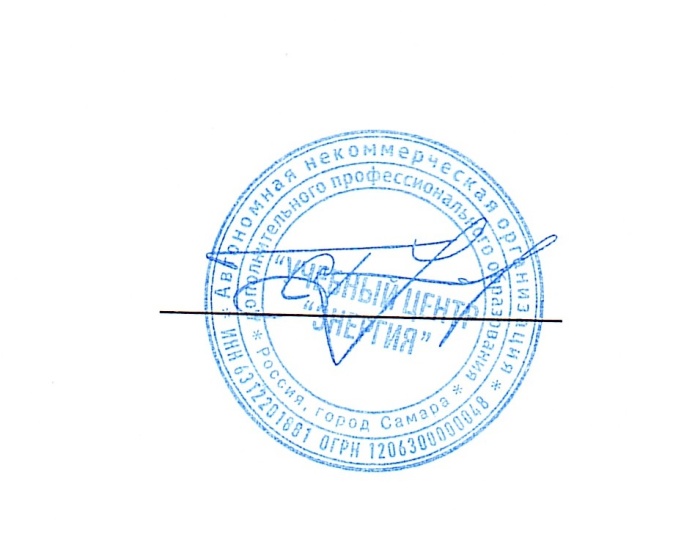 УТВЕРЖДАЮ:Директор АНО ДПО «УЦ «Энергия»                                     С.Г. Уполовников«______»_____________20____ г.№ п/пНаименование модулей ПродолжительностьВ том числе часов (ч.)В том числе часов (ч.)Форма контроля№ п/пНаименование модулей ПродолжительностьТеоретические занятия, часовПрактические занятия, часовФорма контроля1.Общие требования безопасности при проведении ремонтных работ0,50,5-тестирование2.Термины и определения0,50,5-тестирование3.Требования безопасности при организации проведения ремонтных работ1,01,0-тестирование4.Порядок оформления наряд-допуска на проведение ремонтных работ0,50,5тестирование5.Подготовительные работы к проведению ремонтных работ1,51,5тестирование6.Обеспечение безопасности при проведении ремонтных работ2,02,0тестирование7.Порядок оформления «разрешения на проведение земляных работ».0,50,5тестирование8.Обеспечение безопасности при проведении земляных работ0,50,5тестирование9.Порядок приемки объекта из ремонта, пуск его в эксплуатацию2,02,0тестирование10.Ответственность1,01,0тестирование11.Практическое занятие4,0-4,0Демонстрация практических навыков12.Проверка знания2,0--Итоговое тестированияИтого:Итого:16104-№ п/пНормативный-правовой актПрименениеФедеральные законыФедеральные законыФедеральные законыТрудовой кодекс РФ от 30.12.2001 № 197-ФЗ;ПрименяетсяФедеральный закон от 27.12.2002 № 184-ФЗ «О техническом регулировании»;ПрименяетсяФедеральный закон от 24.07.1998 № 125-ФЗ «Об обязательном социальном страховании от несчастных случаев на производстве и профессиональных заболеваниях»;ПрименяетсяФедеральный закон от 21.12.1994 № 69-ФЗ «О пожарной безопасности»;ПрименяетсяПостановления Правительства РФПостановления Правительства РФПостановления Правительства РФПостановление Правительства РФ от 24.12.2021 № 2464 «О порядке обучения по охране труда и проверки знания требований охраны труда»;ПрименяетсяПостановление Правительства РФ от 16.12.2021 № 2334 «Об утверждении Правил аккредитации организаций, индивидуальных предпринимателей, оказывающих услуги в области охраны труда, и требований к организациям и индивидуальным предпринимателям, оказывающим услуги в области охраны труда»;	ПрименяетсяПостановление Правительства РФ от 5 июля 2022 г. № 1206 «О порядке расследования и учета случаев профессиональных заболеваний работников»;ПрименяетсяНормативные правовые документы министерств и ведомств РФНормативные правовые документы министерств и ведомств РФНормативные правовые документы министерств и ведомств РФПриказ Федеральной службы по экологическому, технологическому и атомному надзору от 15.12.2020 №528 «Об утверждении федеральных норм и правил в области промышленной безопасности «Правила безопасного ведения газоопасных, огневых и ремонтных работ»;ПрименяетсяПриказ Министерства труда и социальной защиты РФ от 11.12.2020 № 884н «Об утверждении Правил по охране труда при выполнении электросварочных и газосварочных работ»;Приказ Министерства труда и социальной защиты РФ от 20.04.2022 № 223н «Об утверждении Положения об особенностях расследования несчастных случаев на производстве в отдельных отраслях и организациях, форм документов, соответствующих классификаторов, необходимых для расследования несчастных случаев на производстве»;ПрименяетсяПриказ Министерства здравоохранения и социального развития РФ от 04.05.2012 № 477н «Об утверждении перечня состояний, при которых оказывается первая помощь, и перечня мероприятий по оказанию первой помощи»;ПрименяетсяГОСТыГОСТыГОСТыГОСТ 12.0.004-2015 «Межгосударственный стандарт. Система стандартов безопасности труда. Организация обучения безопасности труда. Общие положения» (вместе с «Программами обучения безопасности труда»);ПрименяетсяГОСТ Р ЕН 365-2010 «ССБТ. Средства индивидуальной защиты от падения с высоты. Основные требования к инструкции по применению, техническому обслуживанию, периодической проверке, ремонту, маркировке и упаковке»;ПрименяетсяТехнические регламентыТехнические регламентыТехнические регламентыТехнический регламент Таможенного союза «О безопасности средств индивидуальной защиты», утв. Решением Комиссии Таможенного союза от 09.12.2011 № 878.Применяется